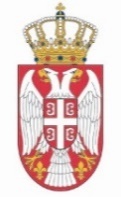 REPUBLIKA SRBIJANARODNA SKUPŠTINAOdbor za dijasporu i Srbe u regionu 09 Broj: 06-2/70-2117. mart 2021. godineB e o g r a dZ A P I S N I KPETE SEDNICE ODBORA ZA DIJASPORU I SRBE U REGIONU, ODRŽANE 15. MARTA 2021. GODINESednica je počela u 11,00 časova. Sednici je predsedavao Milimir Vujadinović, predsednik Odbora.            Sednici su prisustvovali članovi Odbora: Aleksandar Čotrić, Jadranka Jovanović, Slobodan Alavanja, Goran Milić, Sanja Lakić, Mladen Bošković, Milan Ilić, Aleksandar Marković, Slavenko Unković, Radovan Tvrdišić i Hadži Milorad Stošić.            Sednici nisu prisustvovali članovi Odbora: Milan Đurica, Janko Langura, Miodrag Linta i Justina Pupin Košćal.      Osim narodnih poslanika, sednici su prisustvovali: Arno Gujon, v.d. direktora Uprave za saradnju s dijasporom i Srbima u regionu, sa saradnicima Olgom Milivojević, višim savetnikom i Stefanom Morovićem, savetnikom i Duško Ćutilo, direktor Fonda za izbegla, raseljena lica i za saradnju sa Srbima u regionu AP Vojvodina.Otvarajući sednicu, predsednik Odbora Milimir Vujadinović je konstatovao da je u sali prisutno 12 članova i da postoji kvorum za odlučivanje.Na predlog predsednika, Odbor je jednoglasno (12 „za“) usvojio sledećiD n e v n i   r e d:Usvajanje zapisnika Četvrte sednice Odbora za dijasporu i Srbe u regionu1. Predstavljanje dosadašnjih i planiranih aktivnosti Uprave za saradnju s dijasporom i Srbima u regionu u realizaciji projekata pomoći i saradnje sa Srbima u regionu i dijaspori,    2. R a z n o.Pre prelaska na prvu tačku utvrđenog dnevnog reda Odbor je jednoglasno (12 „za“) usvojio zapisnik Četvrte sednice Odbora. Prva tačka dnevnog reda – Predstavljanje dosadašnjih i planiranih aktivnosti Uprave za saradnju s dijasporom i Srbima u regionu u realizaciji projekata pomoći i saradnje sa Srbima u regionu i dijaspori     U diskusiji su učestvovovali članovi Odbora Aleksandar Čotrić, Radovan Tvrdišić, Jadranka Jovanović i Aleksandar Marković, kao i Arno Gujon, v.d. direktora Uprave za saradnju s dijasporom i Srbima u regionu i Duško Ćutilo, direktor Fonda za izbegla, raseljena lica i za saradnju sa Srbima u regionu AP Vojvodina.    Na početku sednice, predsednik Odbora Milimir Vujadinović istakao je da je prvi put na sednici Odbora prisutan direktor Uprave za saradnju s dijasporom i Srbima u regionu. Naveo je da Uprava nije imala direktora od 2015. godine i izrazio nadu da će se u narednom periodu uspostaviti uspešna saradnja Odbora sa Upravom za saradnju s dijasporom i Srbima u regionu i Fondom za izbegla, raseljena lica i za saradnju sa Srbima u regionu - AP Vojvodina. Takođe, istakao je da je zajednički cilj Odbora, predsednika Republike i Vlade Republike Srbije da se pomogne Srbima u regionu, poštujući ustavne odredbe zemalja u kojima žive.  Arno Gujon, direktor Uprave za saradnju s dijasporom i Srbima u regionu, predstavio je dosadašnje i planirane aktivnosti Uprave za saradnju s dijasporom i Srbima u regionu i istakao da je zajedničko za sve Srbe koji žive u Crnoj Gori, Bosni i Hercegovini, Hrvatskoj, Albaniji, Rumuniji, Mađarskoj i Sloveniji očuvanje srpskog jezika, kulture i identiteta. Prema rečima Gujona, Srbi koji žive od davnina u tim zemljama doprinose ekonomskom i kulturnom razvoju našeg regiona. Istakao je da Srba u regionu prema statističkim podacima ima oko 1,6 miliona i da oko 16 miliona ljudi u svetu govori srpski jezik. Gujon je ocenio da je Uprava za saradnju s dijasporom i Srbima u regionu upravo tu da bi na dnevnom i institucionalnom nivou mogla da sasluša, čuje i pomogne Srbima u regionu. Postavlja se pitanje zašto Srbi u regionu nemaju status nacionalne manjine i pravo na upotrebu ćiriličnog pisma, kada u Srbiji pripadnici tih naroda iz regiona imaju status nacionalnih manjina i pravo na upotrebu latiničnog pisma.  Uprava za saradnju s dijasporom i Srbima u regionu učestvuje godišnje sa preko 50 miliona dinara u finansiranju udruženja Srba iz regiona, kao i sa 50 miliona dinara za finansiranje udruženja Srba iz dijaspore. Naveo je da u proseku svake godine Uprava finansira 250 projekata i da je trenutno najbitniji projekat kojim se bavi Uprava  pojednostavljenje konkursa koji su se do sada radili ručno i „peške“ sa ciljem da se  konkursi digitalizuju kako bi se uspešnije sprovodili, odnosno da se jednim klikom sve realizuje. Istakao je da je Uprava za saradnju s dijasporom i Srbima u regionu pokrenula kampanju za očuvanje srpskog jezika povodom Međunarodnog dana očuvanja maternjeg jezika, koji se obeležava 21. februara, imajući u vidu da je jezik srž kulture i identiteta svakog naroda i da čuvanjem jezika čuvamo i kulturu.  Duško Ćutilo direktor Fonda za izbegla, raseljena lica i za saradnju sa Srbima u regionu - AP Vojvodina naveo je da je nedavno Fond dobio ovlašćenja da se pored toga što se bavi pitanjima izbeglih i raseljenih lica bavi i saradnjom sa Srbima u regionu.     Istakao je da se Fond već 14 godina bavi stambenim zbrinjavanjem i ekonomskim osnaživanjem izbeglih i raseljenih lica, pre svega iz BiH, Hrvatske i Kosova i Metohije. Raspisani su javni konkursi koji se odnose na stambeno zbrinjavanje i dva programa ekonomskog osnaživanja, naveo je direktor Fonda. Takođe, raspisana su i dva javna poziva koji se odnose na region, i to informisanje na srpskom jeziku i zemljama u regionu i javni poziv za udruženja iz regiona. Jedan od važnijih ciljeva Fonda je unapređenje saradnje u oblasti kulture i obrazovanja, uz poseban osvrt na očuvanje ćiriličnog pisma.  Milimir Vujadinović, predsednik Odbora istakao je da treba obratiti pažnju na popis koji sledi, i ohrabriti pripadnike našeg naroda da se izjasne onako kako se osećaju i naveo da su statistički podaci i popis stanovništva jedno, dok je zvanično državljanstvo drugo. Podvukao je da treba ohrabriti pripadnike našeg naroda da podnesu u konzulatima zahtev za državljanstvo Republike Srbije, jer sticanjem državljanstva veza sa maticom postaje trajna i čvrsta, dok se bez državljanstva veza sa maticom gubi. Važno je sprečiti stvaranje novih identiteta na Balkanu na račun urušavanja srpskog identiteta, zaključio je predsednik Odbora.  Aleksandar Čotrić, član Odbora, nadovezujući se na izlaganje Arno Gujona, kao najvažnije pitanje istakao je učenje i znanje maternjeg jezika među našim ljudima u regionu i dijaspori koje predstavlja i najvažnije identitetsko pitanje. Pohvalio je angažovanje Uprave koja je u fokus rada stavila učenje i očuvanje jezika i ćiriličnog pisma. Konstatovao je da je problem očuvanja jezika veoma izražen budući da u trećoj i četvrtoj generaciji naših ljudi koji žive u dijaspori mali broj naših sunarodnika govori srpski jezik. Naglasio je da Srbija na godišnjem nivou izdvaja oko milion evra za dopunske škole koje postoje u dvadesetak zemalja sveta, i naveo da postoje i drugi oblici učenja srpskog jezika kao na primer integrisana nastava maternjeg jezika u Austriji i u nemačkim pokrajinama kao i učenje jezika u crkvama na teritoriji Australije, SAD i Kanade ili vikend školama u Južnoj Africi i drugim zemljam u kojima ima naših ljudi.    Istakao je neophodnost iznalaženja i uvođenja drugih načina učenja jezika pre svega koristeći nove tehnologije, i podržao kampanju Uprave za saradnju s dijasporom i Srbima u regionu za Dan maternjeg jezika i izneo predlog da ova kampanja treba da postane nacionalna, permanentna što bi omogućilo da se stalno govori o značaju učenja jezika. Izneo je da bi trebalo akcenat staviti na učenje putem interneta onlajn, jer je danas to toliko rašireno da se svi mogući svetski jezici na taj način uče i podržao doniranje knjiga našim ljudima i deci u regionu i dijaspori.  Radovan Tvrdišić, član Odbora, ukazao je na značaj zajedničkog delovanja Odbora i državnih organa radi rešavanja problema Srba u rasejanju, odnosno dijaspori i okruženju. Kao suštinsku tačku srpskog identiteta istakao je srpski jezik i založio se za donošenje zakona koji bi regulisao ovo pitanje čime bi se stekli uslovi za očuvanje i odbranu srpskog jezika. Podržao je rad Uprave i izrazio zadovoljstvo što se aktivno uključuje u rad Odbora za dijasporu i Srbe u regionu.  Jadranka Jovanović, član Odbora, takođe je izrazila zadovoljstvo zbog postavljanja gospodina Gujona na čelo Uprave za saradnju sa dijasporom i Srbima u regionu i navela da su se time stekli uslovi za rad u punom kapacitetu.  Podržala je iznete predloge za očuvanje srpskog jezika u dijaspori i kao dodatni problem iznela neophodnost pojednostavljivanja procedura za dobijanje dokumenata našim sunarodnicima u dijaspori. Istakla je značaj napora koje crkva čini u očuvanju srpskog jezika i ukazala da bi po tim pitanjima trebalo da postoji čvršća veza između države i crkve.   Aleksandar Marković, član Odbora, podržavajući imenovanje Arno Gujona na mesto direktora Uprave za dijasporu i Srbe u regionu, ukazao je na potrebu intenziviranja rada u cilju unapređenja položaja i rešavanja problema naših sunaraodnika i istako da se ne sme ostati samo na konstatovanju problema sa kojima se suočavaju. Kao poseban problem na čijem je rešavanju neophodno raditi istako je razjedinjenost organizacija i udruženja koje okupljaju naše sunarodnike u regionu, što značajno utiče na njihov položaj, i izrazio nadu da će Uprava sa novim rukovodstvom biti medijator u rešavanju navedenih loših odnosa.   Milimir Vujadinović, predsednik Odbora, naveo je da pored značaja očuvanja jezika treba posvetiti posebnu pažnju predstojećem popisu stanovništva u regionu iznevši sumnju da u regionu živi daleko veći broj Srba od 1.600.000 koliko ih ima prema zvaničnim podacima. Naveo je da se ne sme dozvoliti da se na identitetu srpskog naroda grade neki novi identiteti i da u tom smislu treba učiniti dodatne napore da se Srbi izjasne onako kako se osećaju, što će biti sasvim dovoljno. Takođe, ukazao je na ranije iznet problem oko dobijanja našeg državljanstva kao i na činjenicu da je u prethodnim godinama Srbija otvorila jedan broj konzulata širom regiona kako bi se približila našim sunarodnicima i omogućila im lakše dobijanje dokumenata.  Arno Gujon izneo je podatke o broju naših sunarodnika u zemljama u regionu prema ranijem popisu i istakao da će ohrabriti naše sunarodnike u tim državama da se u predstojećem popisu bez straha izjasne kao Srbi.  Milimir Vujadinović, predsednik Odbora, zaključio je da država Srbija traži prava za svoje sunarodnike samo u okviru zakona i ustava zemalja u kojima žive.Druga tačka dnevnog reda -  Razno         S obzirom da nije bilo predloga za raspravu pod ovom tačkom dnevnog reda, predsednik Odbora se još jednom zahvalio gostima na učešću i doprinosu u radu na sednici Odbora.        Sednica je završena u 12,20 časova.	Prepis tonskog snimka sednice sastavni je deo ovog zapisnika.            SEKRETAR ODBORA                                      	PREDSEDNIK ODBORA              Gorica Durkalić                                             	Milimir Vujadinović 